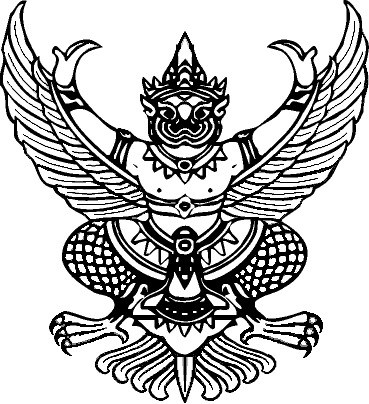 คำสั่งสำนักบริหารพื้นที่อนุรักษ์ที่ 14 (ตาก)ที่ 0000/2561เรื่อง  ให้ข้าราชการ ลูกจ้างประจำ และพนักงานราชการ ไปปฏิบัติราชการตามหนังสือสำนักบริหารพื้นที่อนุรักษ์ที่ 14 (ตาก)....................................................................................................................................................................................................................................................................................................................................................................................................................................................สำนักบริหารพื้นที่อนุรักษ์ที่ 14 (ตาก) ......................................................................................................................................................................................................................................................................................................................................................................................................................................................................ทั้งนี้ ตั้งแต่บัดนี้เป็นต้นไปสั่ง ณ วันที่	พฤศจิกายน พ.ศ. 2561(นายจิรวัฒน์  เย็นกาย)นักวิชาการป่าไม้ชำนาญการพิเศษ รักษาราชการแทนผู้อำนวยการสำนักบริหารพื้นที่อนุรักษ์ที่ 14 ปฏิบัติราชการแทนอธิบดีกรมอุทยานแห่งชาติ สัตว์ป่า และพันธุ์พืช